Муниципальное дошкольное образовательное учреждение Детский сад «Солнышко» р.п. ПачелмаСмотр – конкурс зимних участков(во всех возрастных группах)«Снежных дел мастер»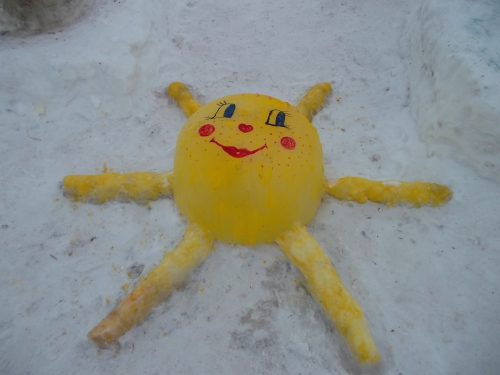                                                                                      Подготовила                                                                                                     воспитатель:                                                                                                     Хохлова  Н. В.                                                  Пачелма , 2017 годСегодня в саду и веселье и смех,И радости нету границы.Детей на участках ждёт снежный сюрприз -И вся детвора веселится.На санках, на лыжах, а кто кувыркомС горы снежным комом несется.Мы шишки с тобой посчитаем потом,А может, совсем не придется.Смотри, как блестят и сверкают глаза,Как лица сияют от счастья.Забыв про усталость и сон, детвораДомой не спешит возвращаться.В начале февраля  2017 года в МДОУ Детский сад «Солнышко» прошёл  смотр-конкурс зимних участков «Снежных дел мастера».  Конкурс проводился с целью: Создания благоприятных условий для прогулок в зимний период на территории детского сада, установления соответствия предметного оснащения требованиям техники безопасности, а также с целью развития, поддержки и поощрения творчески работающих педагогов дошкольного образовательного учреждения.   В конкурсе приняли участие педагоги и родители всех возрастных групп.На заснеженном участке 1 младшей группы трудились воспитатели Щегалькина Т.А., Шадчнева  Л. А. и родители с детьми. Там вырос Колобок и все персонажи этой известной сказки. 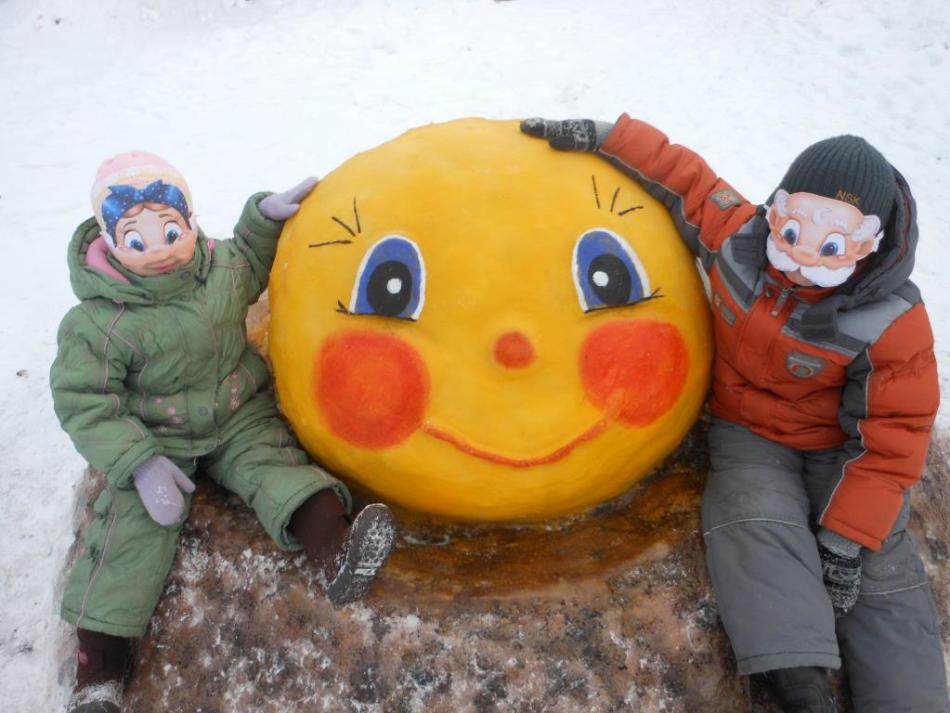    На соседнем участке, который принадлежит 2 младшей группе, за выходные дни появилось огромное солнышко. Воспитатель Мартынова Н. В. вместе с родителями развернули на участке творческую работу по построению из снега . Лебедева  И. А. вместе с родителями средней группы, приглашают своих детей в путешествие по сказке «По щучьему велению» на русской печке. 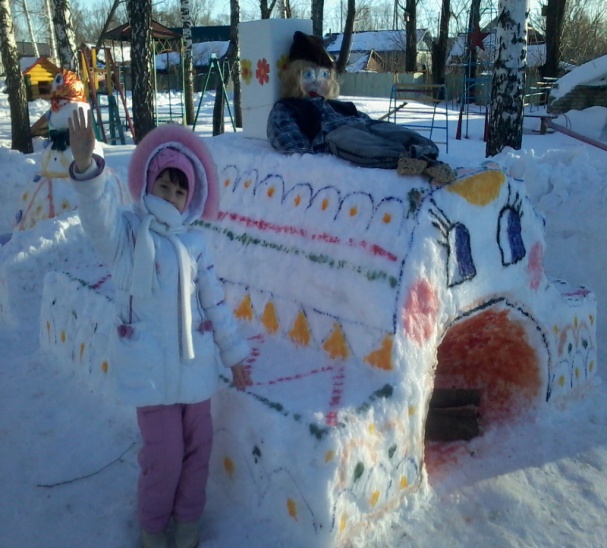 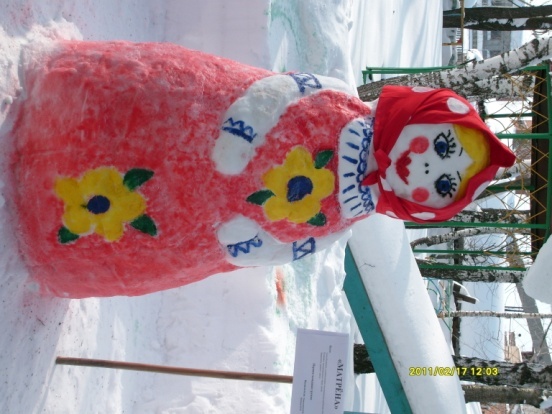 Свою прогулку по участку дети  старшей группы  начинают с встречи их сказочного персонажа « Матрёны». Об этом позаботились их воспитатель Новичкова Н.Н. И. и родители. На волшебном острове (участке) в подготовительной группе  их встречают  снеговики , а пройдя по сказочному лабиринту, дети попадают в крепость это творческая работа воспитателя Мастюгиной Н.В. и Хохловой Н.В.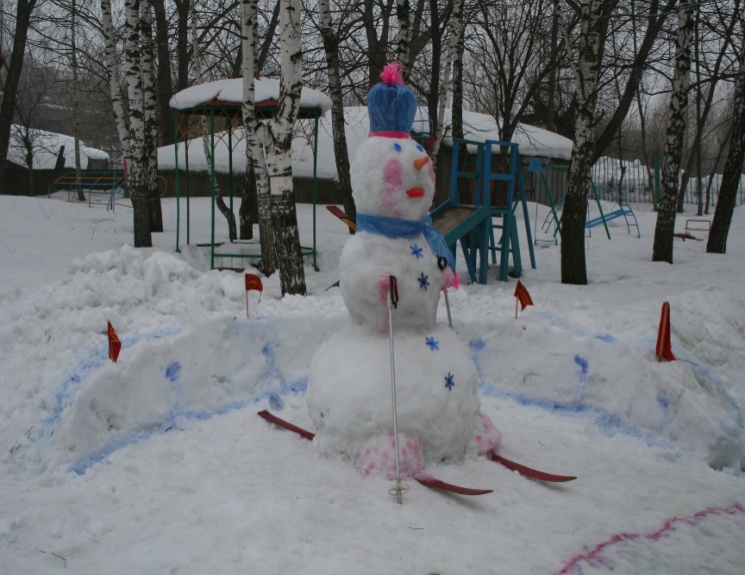 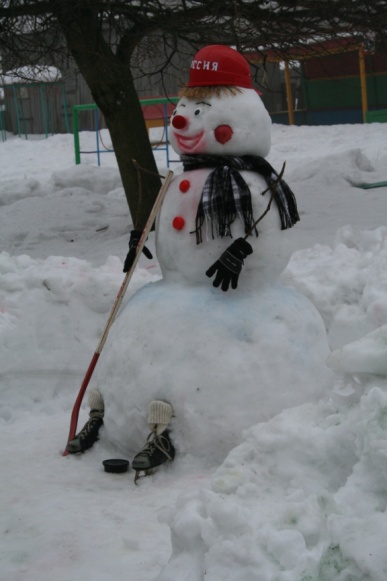 Результаты работы коллективов групп – участников конкурса оценивало жюри. Члены жюри, в соответствии с графиком проведения конкурса, анализировали и оценивали реальные условия. Осмотр участка включал презентацию воспитателем оцениваемого пространства.Жюри обращало внимание на эстетику оформления территории участка - ровно ли расчищена площадка, соблюдена ли техника безопасности; наличие построек – горка, оборудование для равновесия, оборудование для метания, использование зимних построек во время ежедневных прогулок.Победители смотра-конкурса определились по сумме баллов, полученных за выполнение всех условий конкурса. Они были награждены грамотами и призами.